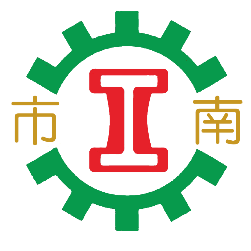 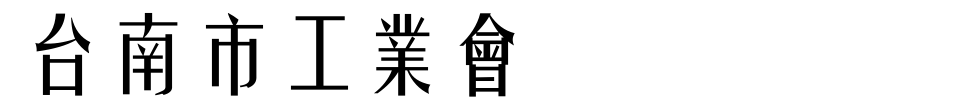 報名前請先閱讀如下，以確保您的權益主辦單位：台南市工業會、台南市中小工業服務中心報名方式：詳填以下報名表連同繳費證明，傳真或郵寄至台南市工業會，請務必來電確認，以免影響自身權益。上課地點：勞工育樂中心第二教室（台南市南區南門路261號），請勿跑至工業會招生人數：50人(名額有限，額滿為止)繳費方式：郵寄現金袋或郵政劃撥 (劃撥帳號:31399434戶名:台南市工業會          上課前請先完成匯款，未完成者自動取消報名。聯絡方式：電話：06-2136711   傳真：06-2139309  聯絡人：陳鴻萱小姐	附則：1.本會保有課程更動之權利，如不便之處請見諒。          2.疫情期間課程可能異動請隨時關注本會訊息~上課請配戴口罩煩請臨時有事不克參加之學員，務必來電取消，以免造成困擾，若未來電取消將暫停下次課程報名!!!請各位學員注意
--------------------------------------------煩請填妥資料並剪下回傳----------------------------------------〈量測儀器檢校〉講習會110.10.06縣市合併後，我們擴大服務範圍課程量測儀器檢校量測儀器檢校量測儀器檢校講師楊宗龍日期110.10.06(星期三)110.10.06(星期三)110.10.06(星期三)時間9:00-16:00 (08:40報到)大綱1.品質管理系統對檢驗與量測資源之要求2.檢驗與量測資源之管理3.內校作業之說明4.檢驗與量測資源相關文件化資訊之探討5.校驗後檢驗異常後續處置模式6.儀器校驗管理常見缺失及案例分享7.校驗風險與校驗成本1.品質管理系統對檢驗與量測資源之要求2.檢驗與量測資源之管理3.內校作業之說明4.檢驗與量測資源相關文件化資訊之探討5.校驗後檢驗異常後續處置模式6.儀器校驗管理常見缺失及案例分享7.校驗風險與校驗成本1.品質管理系統對檢驗與量測資源之要求2.檢驗與量測資源之管理3.內校作業之說明4.檢驗與量測資源相關文件化資訊之探討5.校驗後檢驗異常後續處置模式6.儀器校驗管理常見缺失及案例分享7.校驗風險與校驗成本1.品質管理系統對檢驗與量測資源之要求2.檢驗與量測資源之管理3.內校作業之說明4.檢驗與量測資源相關文件化資訊之探討5.校驗後檢驗異常後續處置模式6.儀器校驗管理常見缺失及案例分享7.校驗風險與校驗成本1.品質管理系統對檢驗與量測資源之要求2.檢驗與量測資源之管理3.內校作業之說明4.檢驗與量測資源相關文件化資訊之探討5.校驗後檢驗異常後續處置模式6.儀器校驗管理常見缺失及案例分享7.校驗風險與校驗成本費 用會員同公司報名兩位以內免費，報名三位以上每位300元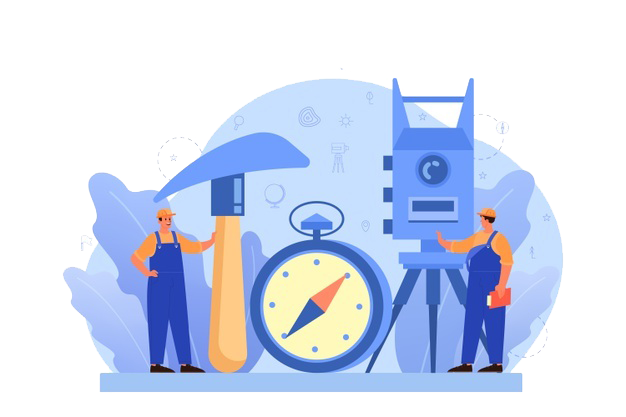 同公司報名兩位以內免費，報名三位以上每位300元同公司報名兩位以內免費，報名三位以上每位300元同公司報名兩位以內免費，報名三位以上每位300元費 用非會員2000元同公司報名第三位以上享九折優惠同公司報名第三位以上享九折優惠同公司報名第三位以上享九折優惠姓    名職  稱備         註備         註聯絡人電   話傳   真公  司  名  稱公  司  章